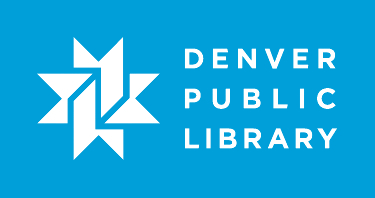 Los estudiantes aprenderán a usar Facebook para estar en comunicación con su familia y amigos por todo el mundo; también aprenderán cómo mantenerse seguro y proteger la privacidad.  Objetivos de la Lección Al final de la clase, el estudiante comprenderá y podrá lograr las tareas siguientes:obtener una cuenta de Facebook, iniciar una sesión y editar su perfil. Cargar y etiquetar fotos.Navegar su cuenta, incluyendo saber la diferencia entre Perfil y pagina de inicios.Comprender la diferencia entre Mensajes y estados.Administrar configuraciones de privacidad y seguridadUsar el Servicio de AyudaPreparación de antemano (30 minutos al mínimo antes que lleguen los estudiantes) Probar el equipo para fallas o problemasIniciar sesiones en las cuentas de la maestra Imprimir los folletosCargar las páginas webhttp://commoncraft.com/video/redes-sociales http://www.dailymotion.com/video/xec1wb_que-es-facebook_techCrear una cuenta de práctica para estudiantes que no tienen cuentasBarbara Abbott: ctcdpl@gmail.com   password ______________________Crear una cuenta de demostración Carmella Friend:  ctc@denverlibrary.org  password ____________________Prerequisitos Asistencia a las clases de Computación Básica o habilidades probadas con el teclado y el ratón.Resumen de la lecciónLa lección dura una clase de 90 minutos(10 min) Introducción IntroducciónPresentarse el/la instructor/a y los estudiantesLevanta la mano si tienes una cuenta de Facebook.Si no, que inicien sesiones en sus cuentas.  Si sí, registrarse en sus cuentas. Diles los objetivos de la lección.Muéstrales el orden de las tareas para la clase.1. Videos: ¿Qué es FB?¿Qué es una red social? http://commoncraft.com/video/redes-socialesFB te conecta con personas que son parte de tu vida real. No es para conectarte a personas que no conoces en el mundo real. 2. Cuentas de Facebook Explicar que cada cuenta de FB es atada al email, no al nombre, del usuario.Si quieren crear cuentas nuevas, pueden hacerlo después de la clase. La clase de hoy solamente trata de cómo usar la tecnología. Demostrar cómo crear una cuentaInternet -> Facebook.comPara crear una cuenta nueva: registrarte usando el formulario en mediode la pantalla Si tienes una cuenta: iniciar tu sesión con tu email y contraseña en la banda azul en la parte superior derecha de tu pantalla¡Cómo cambiar idioma!  Flechita en la esquina superior derecha ->Configuración -> General -> Idioma 3. Navegación Básica La barra azul  Esta barra va a estan acá independientemente de donde se encuentra en FB.La barra azul encima de la pantalla Notificaciones y cajas rojas para alertas Mensajes, solicitudes de amistad, notificaciones Caja de búsqueda.Inicio para ir a tu página de inicio.Tu nombre para ir a tu perfil. La flecha para configuración de la cuenta, salir y ayuda. 4. Privacidad, Seguridad y AyudaCómo hacer cambios en tu configuración  Barra a la izquierda es tu menú de categorías de configuración.Demostrar: Haz clic en uno, y explica que cada línea es una cosa que puedes cambiar al oprimir Editar a la derecha de cada línea. No tenemos tiempo para ver cada configuración. Ahora solo es importante que ustedes comprendan cómo hacer cambios y cómo aprender más sobre un tema. Voy a explicar solamente las configuraciones más importantes. GeneralDirección de correo que usas para iniciar sesión, contraseña. SeguridadNo actives las notificaciones  y aprobaciones  de inicio de sesión si usas múltiples  computadoras. Para desactivar tu cuenta  Explica que desactivar no significa cerrar- tus datos van a permanecer en FB siempre, pero no van a aparecer para otros usuarios.Privacidad Puedes escoger quién puede ver lo que compartes.AyudaVisitar el Servicio de Ayuda -> Conceptos BásicosHaz una búsqueda. Si los estudiantes no tienen buenas ideas para ejemplos, usa “Cómo cambio mi nombre?”Ver las categorías y anímalos a leer aquí para aprender todo sobre FB.5. Perfiles  (Oprime tu nombre para verlo) ¿Qué es un Perfil? Tu representación en Facebook.  Tiene información sobre ti, tus fotos, tu muro.  Cada persona en FB tiene un perfil. Para agregar y editar información en tu Perfil, oprime Editar PerfilDemostrar cómo pueden editar secciones, cómo guardar cambios y cómo regresar a una sección después de la clase. Las cajas vacías están borradas en tus perfiles.Información básica: fecha de nacimiento,  Me interesanPreguntar: ¿porque no es una buena idea incluir tu fecha de nacimiento en FB?Información de contacto: teléfono, Correo electrónico, DirecciónPreguntar: ¿porque no es una buena idea incluir tu dirección o teléfono en FB?Discusión:¿ Cuáles cajas quieres dejar vacío?6. Agregando Amigos¿Qué es un amigo? Para hacerte amigo de alguien, necesitas su permiso.  Cuando envías una solicitud de amistad, ellos tienen que aceptar antes que pueden ser amigos en FB.  Demostrar: Squee LeighCon páginas de organizaciones (negocios, iglesias, cualquier grupo que no es una persona) no puede hacerse amigos.  Puedes “gustar” una página.  Demonstrar: Chipotle Cómo encontrarlosBuscar Por nombre del amigoEncontrar un amigo con quién tienes muchos amigos en común y navegar a la página de tus amigos para encontrar más gente con quien deseas estar conectado.Sugerencias  (personas que quizá conozcas) No se puede desactivar esta opción.Como agregarlosHaz clic en el nombre para ir al perfil de esta persona y escoge Agregar a Mis Amigos7. Compartiendo tu estado¿Qué es “estado”? Es lo que quieres compartir con tu red social. Pueden ser palabras, fotos o enlaces a otras páginas web. Tus amigos van a leer tu estado en sus noticias. Tú vas a leer los estados de ellos en tus noticias. Noticias son en tu página de inicio. Actividad para el grupo: compartir un estado usando solamente palabras.Demostrar: compartir un estado usando un enlace.8. FotosDemostrar cómo subir fotos usando la caja de estado.Actividad Si tiene tiempo: Estudiantes subir una foto de esta carpeta o cualquier otro lugar.J: PicturesDemostrar cómo etiquetarExplicar: Añadir una etiqueta para indicar que la imagen es relevante para la persona que está etiquetado. Podría ser una foto de la persona, o podría ser porque la foto es de interés para la persona.Ejemplo: Etiqueto a mi madre en una foto de su nieto, aunque ella no está en la imagen. Una etiqueta crea un enlace a la persona que esta etiquetada, y hace una copia de la foto en la perfil de la persona.Demostrar cómo hacer comentarios.Demostrar cómo cambiar la foto de perfil.Ir a tu perfil y pasa el ratón sobre la imagen. Luego haz clic en Actualizar foto del perfil, y escoges la nueva foto que quieres usar.  Cuando subes fotos, Facebook va a ponerlas en tu Muro (Bigrafia) y va a compartirlas en la Noticias sección de tus amigos. 9. Comunicación: Publicaciones y Mensajes y ChatTodo lo que pones en el Muro/Biografía de otra persona esta público.  Todos tus amigos y los amigos de ellos pueden leerlo. Para privacidad, envía un mensaje.  Los mensajes son como email.  Demostrar como enviar un mensajeIr al perfil de la persona y haz clic en Mensaje en la esquina de la foto de portada. Chat es comunicación en tiempo real.  Están como teléfono, pero escribido en machina. Sí la persona está en línea, va a recibir tu mensaje como un chat. Sí no está en línea, va a recibir un número en rogo en su barra de navegación, y puede leer tu mensaje más tarde.  (x) ConclusiónRepasar el folleto y el contenido de la lección, poner énfasis en la información de contacto y los otros recursos en el folleto.¿Hay preguntas? ¿Comentarios?Recuérdeles a practicar, asigne práctica de casa, y recuérdeles que siempre pueden preguntarnos para ayuda.Recuérdeles a completar la encuesta.